Красноармейский район, ст. ПолтавскаяМуниципальное бюджетное общеобразовательное учреждение средняя общеобразовательная школа №1Выступление на заседании районного методического объединенияНа тему: «Развитие ключевых компетенций школьника на уроках кубановедения при переходе на стандарты третьего поколения»ПредседательРМО Красноармейского р-на:Сухомлин Л.В.Рецензент:Учитель историиМБОУ СОШ № 1Чучкалова С.И.«Развитие ключевых компетенций школьника на уроках кубановедения при переходе на стандарты третьего поколения»Формирование ценностного отношения к родному краю – длительный и многоаспектный образовательный процесс. Начинать эту работу надо с формирования языкового чутья ребенка и его культуроведческой компетентности.	В современных условиях жизни одним из важнейших вопросов российского образования является вопрос о его региональной составляющей. Один из крупнейших ученых Кубани, писал, что «знание родного края – сила и величие родины». Нельзя забывать также слова: «Чувство Родины нужно заботливо взращивать, прививать духовную оседлость. Если не будет корней в родной местности, в родной стороне – будет много людей, похожих на растение перекати поле.Термин «кубановедение» появился не случайно. Еще в позапрошлом веке в школах Российской империи велось преподавание таких дисциплин, как «Родиноведение», «Отчизноведение». В 1914 году педагог Маньков ввел в научный оборот понятие «краеведение», которое по сей день широко используется педагогической литературе. В 1990–е годы в специальной литературе сформулировалось понятие «регионоведение», «кубановедение» и др.На сегодняшний день, ключевая педагогическая задача – создание условий, инициирующих действие обучающихся.Развитие, обучение и воспитание личности в интересах самой личности и общества, подготовка человека к успешной преобразовательной деятельности в современном социуме происходит, в том числе, через формирование ключевых компетентностей учащихся в рамках курса «Кубановедение».Формирование общих и профессиональных компетенций является основой реализации федеральных государственных стандартов.ФГОС разработан с учетом региональных, национальных и этнокультурных особенностей народов Российской Федерации, ориентирован на изучение обучающимися многообразного цивилизационного наследия России, представленного в форме исторического, социального опыта поколений россиян, основ духовно-нравственных культур народов Российской Федерации. Это предполагает взаимосвязанность и преемственность истории России и истории края.Задача ФГОС - обеспечение преемственности образовательных программ. Главная задача ФГОС третьего поколения - конкретизация требований к обучающимся. Поскольку, одним из принципов нового ФГОСа является освоение всеми обучающимися базовых навыков и компетенций, рассмотрим подробнее формирование компетенций учащегося на уроках кубановедения.Компетентностный подход на занятиях по кубановедению – приоритетный способ формирования эмоционально-личностного отношения человека к своей малой родине.Формирование эмоционально-личностного отношения к явлениям окружающего мира предполагает работу учителя над такими качествами ребёнка, как восприятие, реагирование, усвоение и организация ценностной ориентации, ее распространение на деятельность.Восприятие подразумевает готовность и способность ученика воспринимать те или иные явления, поступающие, в том числе, через художественные образы. Работа педагога в этом направлении формирует активную позицию ребёнка: он прислушивается к слову учителя, пытается осознать художественно-образное восприятие мира, проявляет восприимчивость к проблемам жизни.Реагирование (релаксация) подразумевает активные проявления, исходящие от самого ученика. На данном уровне он не просто воспринимает, но и откликается на то или иное явление или внешний стимул, проявляет интерес к предмету, явлению или деятельности. Позиция ребёнка в данном случае заключается в том, что он добровольно знакомится с историей края, участвует в обсуждении его проблематики на уроке или во внеклассном занятии, проявляет интерес.Усвоение ценностной ориентации заключается в её принятии, в предпочтении той или иной ценностной ориентации, в убежденности. Организация ценностных ориентаций охватывает осмысление и соединение различных ценностных ориентаций, разрешение возможных противоречий между ними и формирование системы ценностей на основе наиболее значимых и устойчивых. Распространение ценностной ориентации на деятельность обозначает такой уровень усвоения ценностей, на котором они устойчиво определяют поведение индивида, входят в привычный образ действий или жизненный стиль. Ребёнок пытается, к примеру, определить черты своего любимого произведения, понимает свои возможности и ограничения, строит жизненные планы в соответствии с осознаваемыми им самим собственными способностями, интересами и убеждениями. Эта категория обозначает такой уровень ценностей, на котором они устойчиво определяют поведение индивида, входят в привычный образ действий, или жизненный стиль.На уроках кубановедения также происходит формирование когнитивных компетенций – готовности к постоянному повышению своего образовательного уровня, потребности в актуализации и реализации личностного потенциала, способности самостоятельно приобретать новые знания и умения, стремления к саморазвитию, одним словом, к постоянному обогащению своей читательской компетентности. Что является одним из требований ФГОС третьего поколения к результатам обучения.Немаловажной проблемой является понимание учителем места и значимости компетентностного подхода в современной модели образования. Как соотносится компетентностный подход с другими подходами в организации образовательного процесса? Как строить процесс обучения в контексте компетентностного подхода, результатом которого является формирование ключевых компетентностей школьников?Механизмом становления базовых компетентностей школьников в процессе обучения является формирование культуры учебного труда учащихся.В контексте системно-деятельностного подхода – развитая субъектность учащегося, воспитанника, его субъектная позиция выступают как необходимое условие продуктивности образовательного процесса. Механизмом становления базовых компетентностей школьников в процессе обучения является формирование культуры учебного труда учащихся. Основная задача современной школы, состоит в том, чтобы научить их учиться самостоятельно, сформировать интеллектуальные, креативные, научно-исследовательские умения, развивать теоретическое, творческое и критическое мышление, способствовать овладению способами мыследеятельности, иными словами сформулировать качества ума (интеллекта) познавательные мотивы, потребности, запросы, интересы, способности, нравственные ориентиры как личностные новообразования.  И кубановедение  - один из предметов, который помогает решить данную задачу. Согласно новому ФГОСу требования к предметным результатам по истории России тесно взаимосвязаны с историей Кубани.  Поэтому знания о родном крае должны стать существенной частью интеллектуального потенциала человека-гражданина и патриота своей страны.Для того, чтобы эффективнее организовать урок, мы обязательно должны использовать ЭОР (электронные образовательные ресурсы).Для того, чтобы:- развивать творческий потенциал;- работать на образах;-  переходить от целого к частному;- практиковать тренинги внимания.Наряду с развитием осмысленного чувства любви к малой родине, этоспособствует:  развитию творческо-мыслительной деятельности и коммуникативных качеств;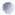   выработке установления творческого контакта в коллективе, который обеспечивает  100 %-ную активность и активизирует интерес учащихся к историческому наследию края.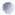 	Использование в работе согласно п.32.1 ФГОС3 образовательных видео, игр (мизансцен, например), подкаст и т.д. позволяет нам не только провести урок эффективно, но и научить их использовать ИКТ. Что является одним из требований ФГОС3 п.32.2. В этом нам могут помочь использование таких программ как «Canva», платформа «Сферум» - можно размещать полезные материалы для учащихся и родителей, тестовая платформа – «TestPad» - дает возможность размещать задания для учащихся и проверять их там же, формировать кроссворды. В социальной сети «Vkontakte»  - группа «Вдоль по линии Кавказа» - сотрудники ИРО регулярно публикуют полезную информацию по истории Кубани. Сценарии игр можно найти на сайте: Лонг.рит.	Таким образом, современный уровень жизни обновляется и требует поиска новых путей реформирования предметно-содержательной стороны образования. Развитие ключевых компетенций школьника на уроках кубановедения и есть путь к выполнению требований федерального государственного образовательного стандарта третьего поколения.